Name:_________________________________________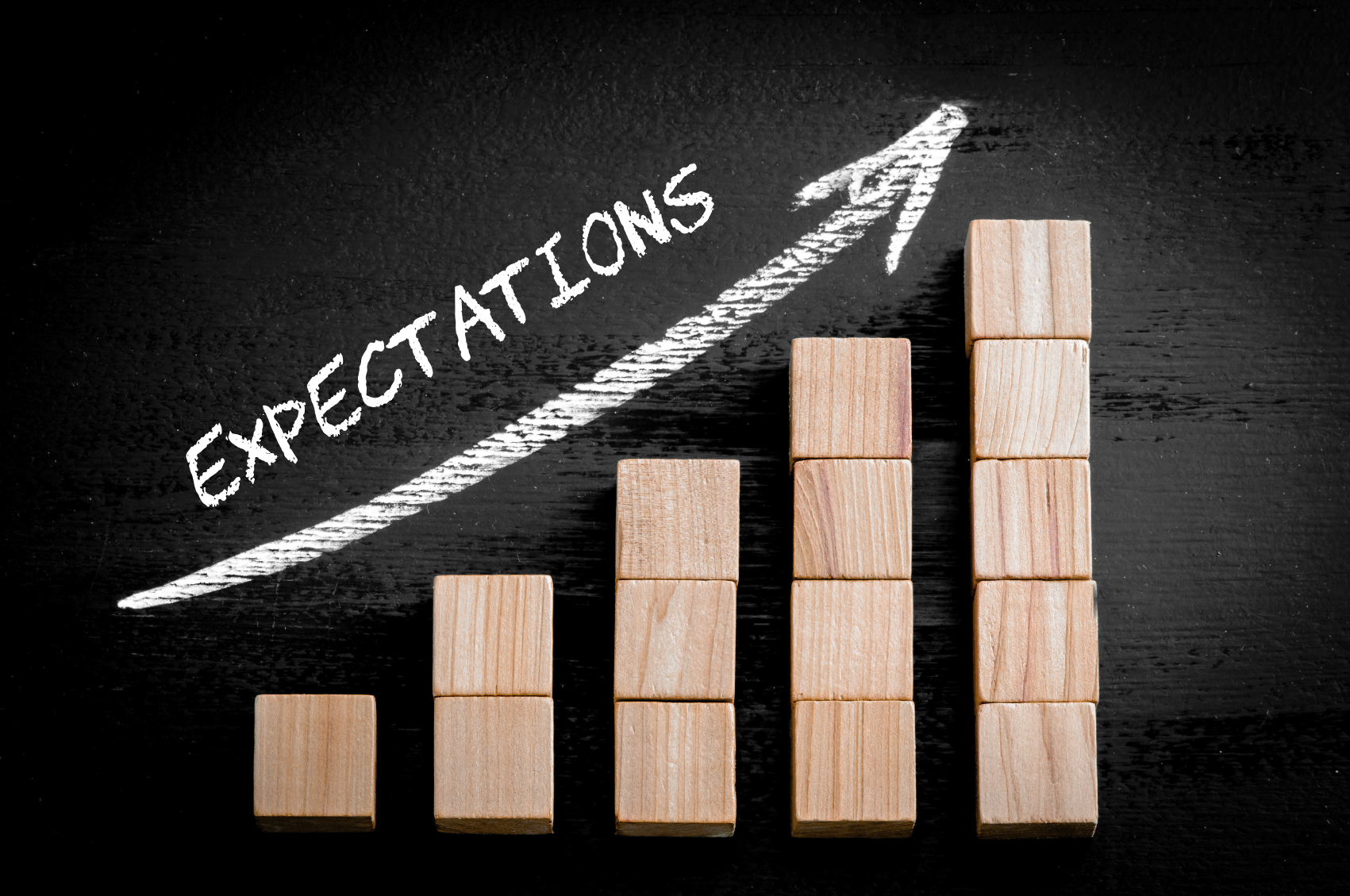 Mrs. Looney llooney@sciocsd.org www.mrslooney.weebly.com  (585) 593-5510 I know that the following information may be overwhelming. We are trying to prepare each student for seventh grade and beyond. The first few weeks can be frustrating and difficult for many students, but we keep reminding the students (and ourselves!) to be patient with ourselves. Within a few weeks, students learn to be efficient and organized and everything comes together. We are here to help students and families in any way that we can.From what I have seen so far, this is a group of extraordinary students who are kind, fun, and hardworking. I am really looking forward to working with you this year to help our students gain confidence, support their love of learning, and give them what they need to work hard. Please be in touch with me if there is anything I can do for you. Contact information: Parent/teacher communication is of utmost importance.  Please feel free to contact me if you have any questions or concerns. I appreciate your support and look forward to working together. Please contact me via email or via the Teams Chat. I will gladly set up a phone conversation, if you prefer.Grading Procedures: Social Studies and Writing Tests, projects, homework, classwork, participation, extra credit, quality of work: 100% ***Each student has been assigned a username and password in order to be able to access grades from the PowerSchool Gradebook.  Students have written their username and password in their agendas and were instructed to bring the letter with that information home. Several grades (but possibly not all grades) will also be posted on the General Page on Teams. Search for “Grades” on the General Page on Teams. If possible, please check your child’s grades and missing assignments on a weekly basis (daily basis is better). It is highly recommended that each student checks his or her grades and missing assignments on a daily basis.  (Students are able to check their grades and assignments at school in study hall.) It is the student’s responsibility to check with Mrs. Looney to ask about missing assignments and to make up missing assignments. PLEASE CALL ME OR TEXT ME IF YOU HAVE ANY QUESTIONS ABOUT YOUR CHILD’S MISSING ASSIGNMENTS AND/OR ABOUT THE POWERSCHOOL GRADEBOOK. I am here to help, and will do anything I can to help support you and your child. I can be very flexible, if necessary. I aim to work with you to ensure your child’s success. HOMEWORK: Homework is assigned to reinforce what is learned in class.  If a parent or student has any questions about an assignment, please contact Mrs. Looney as soon as possible. Mrs. Looney checks her email, text messages, and Teams messages until about 8:00PM each evening and will respond to your questions as quickly as possible. I will gladly set up a phone conversation if you prefer.Homework will be assigned several times a week and is expected to be completed by the assigned due date. 20 points will be deducted the first day that an assignment is late and missing.  5 additional points will be deducted for each additional day that the assignment is late. A “0” is earned for each missing assignment. If a student is absent from class because of band, illness, or another reason, it is the student’s responsibility to see Mrs. Looney for any materials or assignments that are missing. YOU CAN ALSO CHECK THE POWERSCHOOL GRADEBOOK AND THE TEAMS ASSIGNMENT PAGE FOR ANY MISSING ASSIGNMENTS. All assignments will be posted on the Teams assignment page. Please check your child’s Teams Assignment page each evening to support your child with their homework. The homework is also written on the White Board in class every day. It is the students’ responsibility to check the Teams Assignment page each day. The Teams Assignment page will be updated daily. However, you may also check Mrs. Looney’s website for classwork and homework assignments, projects, study guides, resources, and suggestions.  Every effort is made to keep the website as up-to-date as possible.                 www.mrslooney.weebly.com Students are encouraged to revise and/or correct a homework assignment to earn a higher grade. I want students to succeed! PREPAREDNESS: Each student is expected to be on time and prepared for each class. Each student is expected to have their agenda, binder, notebook, completed homework, text, packets, highlighters, and sharpened     pencils, and a charged computer for each class BEFORE THE BELL RINGS.  QUALITY OF WORK: Provide a heading on all assignments.  The heading should follow the MLA format.  See attachment. Holes on the paper are to be on the LEFT. Neatest writing and presentation are expected at all times. Writing is expected to be in complete sentences. When answering homework or essay questions, students should follow the RACER organizer. See attachment. Correct spelling, use of capital letters, indentation of paragraphs, and correct punctuation is expected at all times. Work not meeting these standards may be returned to be completed properly. Plagiarism (copying other people’s words) is not tolerated and will result in a “0” grade for the assignment and an after-school detention. Copying any part of an essay or a homework assignment from other students, from the textbook, articles, the Internet, or any other source without using quotations and citing the source is plagiarism and is not acceptable.   Expectations Contract:   The purpose of this contract is to help ensure the success of each and every student.  It is Mrs. Looney’s hope that this contract is a reminder the we all need to work together to do what it takes for each of us to reach our goals. Students:  Please keep these expectations in a special place at home to refer to them when needed.   Please read these expectations together, sign this agreement and return it tomorrow. Let’s have a fantastic year together. Students: I agree to the expectations listed above and will do what it takes, to the best of my ability, to follow these expectations. I will respect myself, the adults in my life, my classmates, my school, and my community. I will take responsibility for my success. I will be prepared. I will complete all of my assignments on time to the very best of my ability. I will go the extra mile. Student Signature:___________________________Date:___________Parent Signature:____________________________Date:__________ Teacher Signature:___________________________Date:__________Students Teacher Signature:___________________Date:__________Please provide a heading on all assignments.  In order to prepare each student to be college and career ready, we will follow the MLA (Modern Language Association) format for headings. See below for an example. 6th Grade Heading                                  Reader 1 Samantha J. Reader                Mrs. Looney 
Writing 6 
16 September 2020 5th Grade Heading:          Writer 1 Thomas R. Writer Mrs. Looney Writing 5 21 September 2020